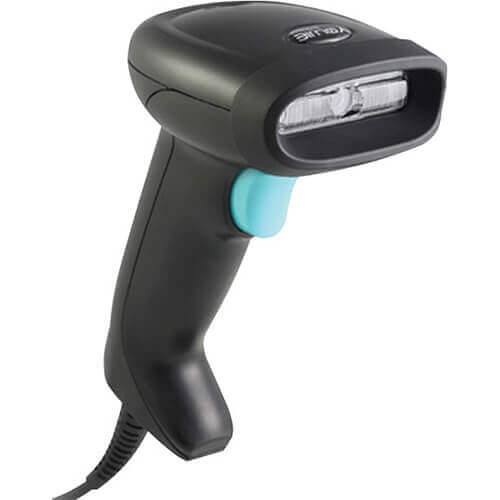 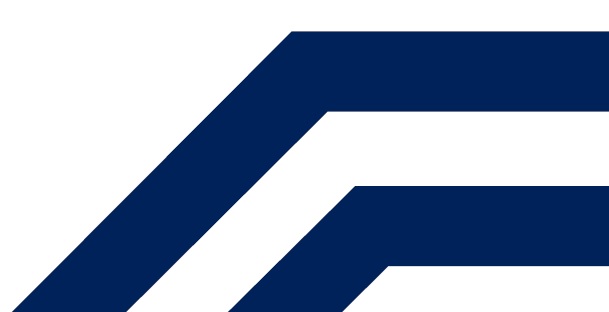 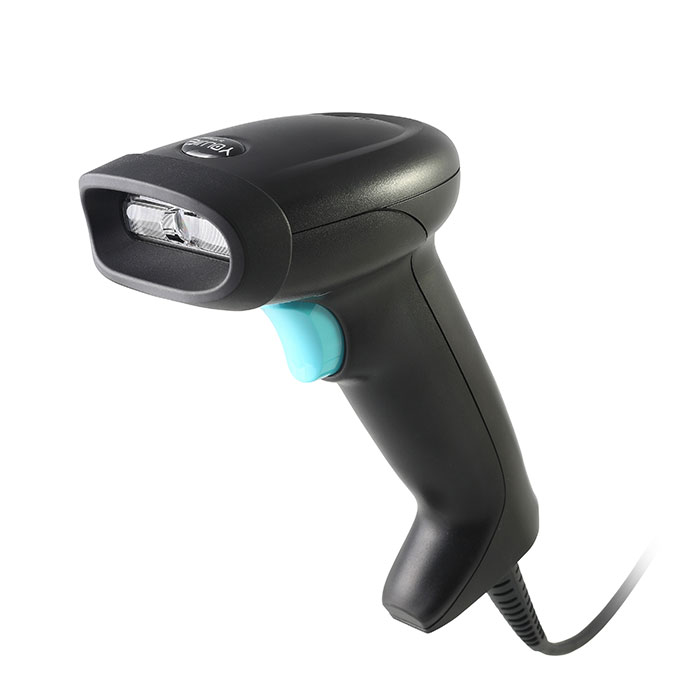 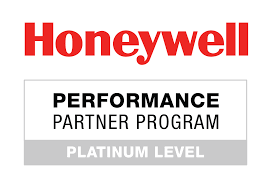 Külső méret:15.6 cm M x 9.8 cm SZ x 12.8 cm MSúly:140 gramm Szín:FeketeKörnyezeti ellenálló képesség:IP42Ütésállóság:1,5 méter akár beton felületre Szenzor:1D imagerImager felbontás:630nm LED és 3648 érzékelőből álló lineáris imagerOlvasási távolság: (GS1 13 13mil)50 cm Olvasási szögek:dőlésszög: +/- 60 fok, 
billenésszög /- 75 fokNedvesség és páratartalom:5-95% nem lecsapódó páratartalom is megengedettHőmérséklet tartományok:0 - 40 C működési és -40..+70 tárolási hőmérséklet tartományTápellátás:4,5..5,5V tápfeszültség igény, 180 mA áramfelvételInterfész:USB, RS232, PS2, Minimális kontraszt:20%